Zadání na týden 15.6. – 19.6.1. Urči obsah rovnoběžníků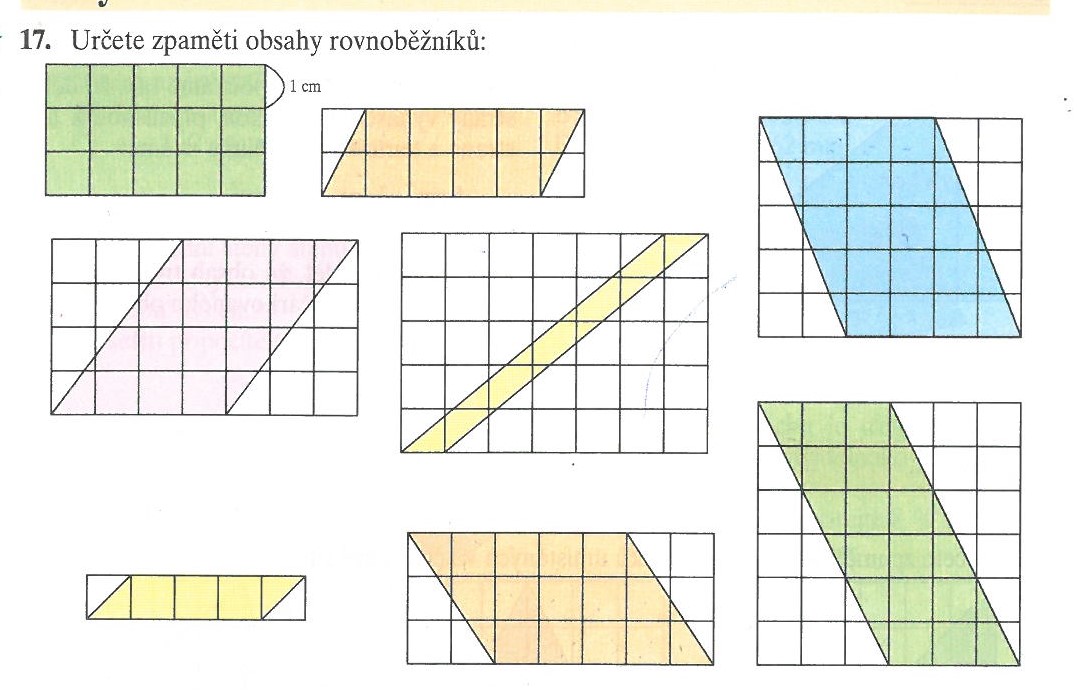 2. Vypiš si z učebnice vzoreček pro obsah trojúhelníku3. Vypočítej obsah trojúhelníků -  pošli výsledky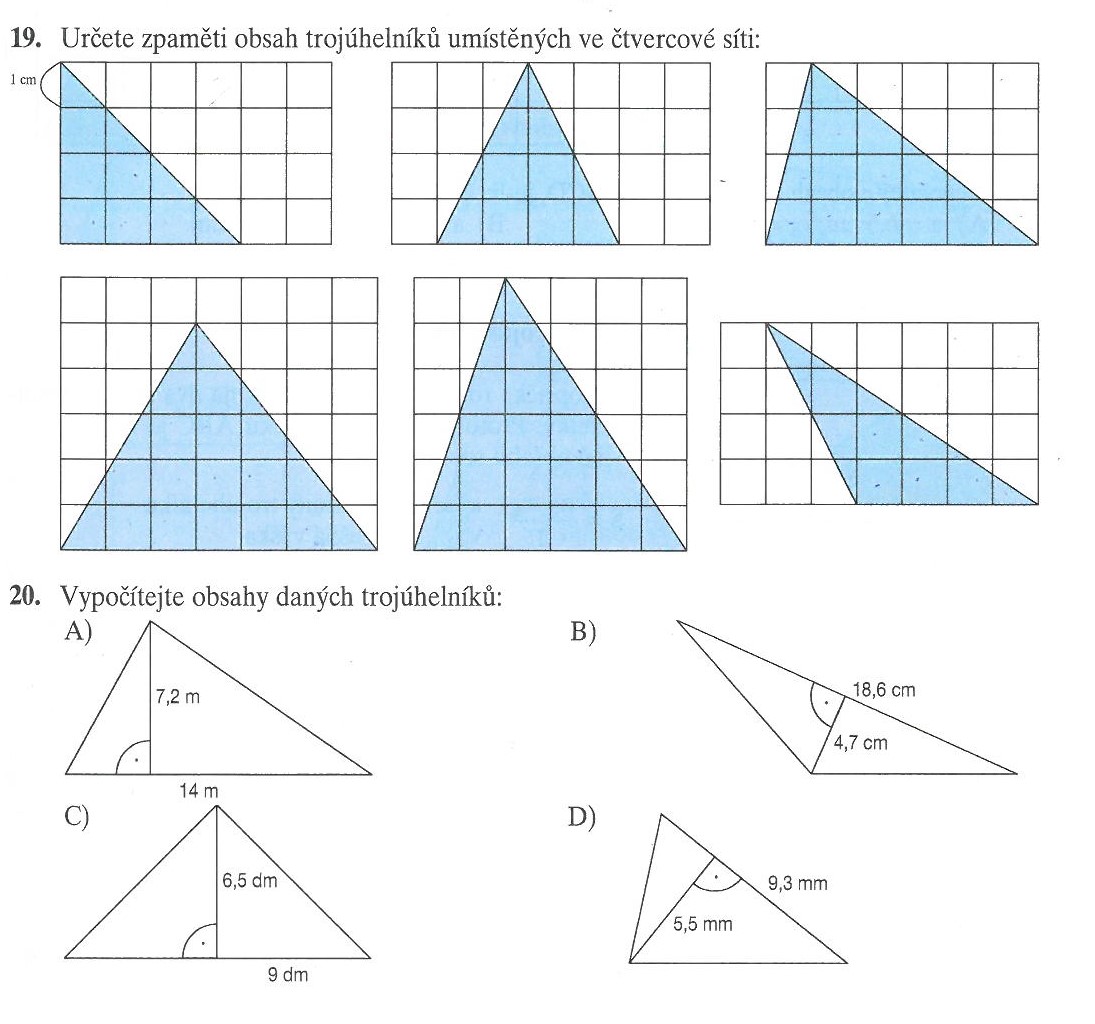 4. Vypiš si z učebnice rámečky z kapitoly lichoběžník5. Narýsuj rovnoběžník ABCD: c = 4 cm; b = 6,2 cm; α = 54°Změř jeho výšku a vypočítej obvod a obsahPříklad pošli